Bilag 2 - Udkast til samarbejdsaftaleX indgår nærværende samarbejdsaftale med Sekretariatet i HORESTA i forbindelse med, at X mærkes med Green Tourism Organization.I forbindelse med mærkningen forpligtiger X sig til at arbejde for at sprede arbejdet med bæredygtig turisme. Hertil at arbejde for at områdets turistvirksomheder mærkes med et anerkendt miljømærke, såsom Blomsten, Svanen eller Green Key jf. kriterium 9a-e.Følgende målsætning er sat:X vil udarbejde en strategi for bæredygtig turisme.X arbejder for at antallet af miljømærkede hoteller i løbet af Q år stiger fra Y til Z %.X arbejder for at introducere miljømærkning af restauranter, campingpladser, hostels, attraktioner og museer, som ligger i destinationen i løbet af Q år.  …Dato___________________			___________________Navn				NavnAnsvarlig				FormandX organisation 			Green Tourism OrganizationBilag 2 - SWOT om udvidelse til turistorganisationerBilag 3 - GTO og FN’s Verdensmål Her kan ses, hvordan Green Tourism Organization (GTO) bidrager til opfyldelsen af FN´s 17 Verdensmål og hvor ordningen ikke gør. Bilag 4 - Tjekliste for mærkningsordninger Fra bogen ”MÆRK DIN FORRETNING” af Jakob Zeuthen og Lars LudvigsenStrengthsWeaknessesØget fokus på bæredygtig turismeKortere reaktionstid ved interesseDirekte rådgivning om bæredygtighed i kontakt med kunder fx arrangørerGod kontakt til andre turistvirksomheder, derkan påvirke dem i en bæredygtig retningSynergi i markedsføring med fordele for nye og eksisterendes mærkede virksomhederFlere mærkede turistvirksomheder inden for eksisterende Green Key kategorierMulighed for få mærkede stederOpportunitiesThreatsPotentiale i forhold til attraktioner og events
Potentiale i forhold til destinationsniveau og andre forretningsområder indenfor turism
På sigt kan det udvides til private turistorganisationer fx rejse- og udlejningsbureauer
På forkant så der ikke opfindes nye mærker og andre mærker ikke går ind på områdetInternational adoption som ved Green KeyHvis andre turistorganisationer ikke bakker opMålGenerelt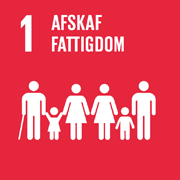 Ikke særlig indsats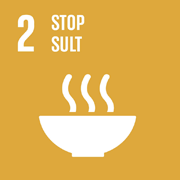 Madspildskriterier og madspildsinitiativerSprede økologi og Det Økologiske Spisemærke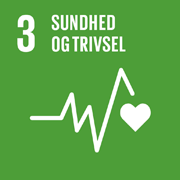 Ikke særlig indsats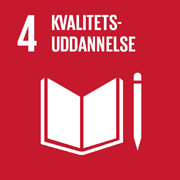 Ikke særlig indsats udover at uddannelse af personale om miljøforhold og hvordan de bidrager med en bæredygtig indsats i forbindelse med deres arbejde indgår i kriterierne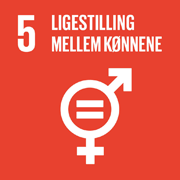 Ikke særlig indsats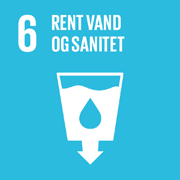 Kriterier om vandbesparelse i forbindelse med faciliteter og adfærdKriterier om at benytte mindre mængder og mere skånsomme produkter til rengøringKriterier om ikke at benytte giftige ukrudtsmidler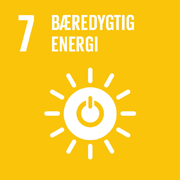 Kriterier om at benytte vedvarende energiKriterier om energibesparelse i forbindelse med faciliteter og adfærdSprede råd og gode cases om energibesparende tiltag til branchenKriterier og rådgivning i forbindelse med køb og etablering af nye installationer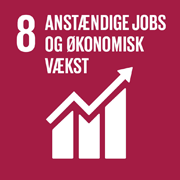 Ikke særlig indsats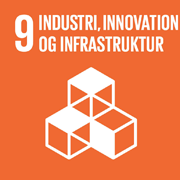 Kriterier om brug og promovering af offentlig transport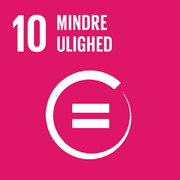 Ikke særlig indsats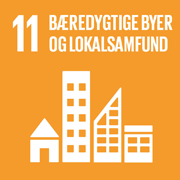 Kriterier om økologi og brug af sæsonens og lokale produkterKriterier om samarbejde med og respekt for lokalområdetKriterier om at fremme bæredygtig turisme i området og at flere virksomheder deltager aktivt i det bæredygtige arbejde Kriterier om at fremme bæredygtig transport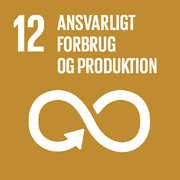 Kriterier som får turister til at vælge og værdsætte bæredygtige løsningerKriterier om indkøb Kriterier om økologi og Det Økologiske SpisemærkeRåd om miljø og energibesparelserKriterier om at fremme miljømærkede virksomheder 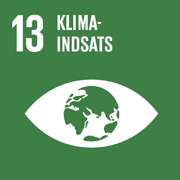 Kriterier om energibesparelserCases til medlemmer om energibesparelser og brug af vedvarende energiRåd om miljø og energibesparelser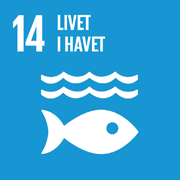 Kriterier om brug af MSC og ASC samt rådgivning om liste med fisk, som ikke må benyttes Kriterier om ikke at benytte giftige ukrudtsmidler og rengøringsmidler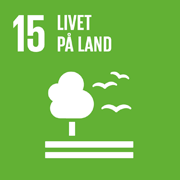 Kriterier om økologi og brug af sæsonens og lokale produkterKriterier og guide til større udbud af naturoplevelser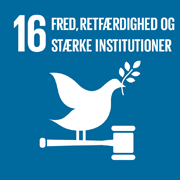 Ikke særlig indsats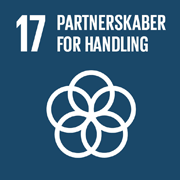 SusDaneable-netværk på vejSpredning af gode råd, løsninger og cases om energibesparelserKriterier om leverandører og samarbejdspartnereNr.TjeklisteRefleksion1Er dit emne og formål væsentligt nok til et nyt mærke?Ja. Initiativtager er ikke bekendt med tilsvarende målrettet mærke, og mærket er sat i gang på baggrund af en forespørgsel fra branchen.2Afdæk, om det kan lade sig gøre i praksisInitiativtager har ekspertise og system fra Green Key, og netværk via Friluftsrådet og HORESTA.3Findes dit mærke i forvejenIkke bekendt af initiativtager, men der findes mere overordnede mærker for virksomhedstype.4Vurdér om et nabomærke kan dække dit emneInitiativtager har forsøgt at få mærket løftet i Green Key regi, men den internationale styregruppe anbefalede at oprette eget mærke.5Beskriv formålet med det nye mærkeAt få turistorganisationer til at arbejde med miljøbeskyttelse i eget hus, og via deres netværk og destinationsarbejde fokusere at fremme bæredygtig turisme og FN´s Verdensmål. 6Identificér de aktører, som er interesserede i at udvikle sammen med digFriluftsrådet, turistorganisationer og Miljøstyrelsen.7Identificér interessenter, der kan bidrage med dyb viden om emnetFriluftsrådet, HORESTA Green Key Sekretariatet og Wonderful Copenhagen.8Sørg for at kriterierne defineres og accepteres af relevante interessenterKriterierne bygger på Green Key, som er et anerkendt koncept men er tilpasset i samarbejde med Friluftsrådet og Wonderful Copenhagen. Udvalgte organisationer bliver ligeledes hørt i forhold til kriterierne.9Vurdér, hvor meget en licenstager er villig til at betale for at opnå mærketAfstemt i forhold til Green Key og Wonderful Copenhagen.10Udvikl det nye mærke på basis af videnskabelige kriterierUdvikles ud fra anerkendt Green Key koncept og tilpasset ud fra kortlægning af eksisterende virksomheder.11Beskriv hvordan det nye mærke bliver oplevet som relevantMærket udviklet på baggrund af henvendelse og er relevant i forhold til Global Destination Sustainability-index (https://www.gds-index.com), hvor der er kriterier vedrørende mærkning af turistorganisationer.12Beskriv hvordan du vil inddrage dine interessenterKriterierne bygger på Green Key, som er et anerkendt koncept men er tilpasset i samarbejde med Friluftsrådet og Wonderful Copenhagen. Udvalgte organisationer og Miljøstyrelsen bliver ligeledes hørt i forhold til kriterierne.13Prioritér transparensLigesom Green Key vil alle procedurer og kriterier bliver lagt frem. I starten på: www.green-key.dk og senere på www.greentourismorganization.dk 14Sørg for at udvikle en skudsikker tredjepartsstrategiKonsulent fra initiativtager vil besøge og gennemgå ansøgere, og en ekstern jury vil stå for selve godkendelsesdelen. I Juryen sidder Friluftsrådet (grøn ngo) og HORESTA (brancheorganisation) samt Miljøstyrelsen som observatør. Hvert andet år vil arbejdet blive gennemgået af ekstern auditør. 15Sørg for at det nye mærke opnår høj markedsværdiTuristorganisationer er generelt gode til promovering af egen indsats.16Lav en plan for at skabe opmærksomhed om mærketSe afsnit 8 i dette dokument.17Indret din organisering efter om dit mærke er nationalt eller globaltMærket starter som nationalt, dansk mærke ligesom Green Key, der nu findes i over 55 lande og på knap 3.000 virksomheder. Initiativtager vurderer, at der et internationalt potentiale bl.a. på baggrund af GDS-indexet. 18Definér serviceniveauet over for de virksomheder, der skal bruge mærketSamme niveau som Green Key med sekretariat og konsulent, der hjælper virksomhederne og har udviklet en omfattende værktøjskasse med materiale til at understøtte det bæredygtige arbejde. 19Overvej fordele og ulemper ved at søge officiel anerkendelse af mærketInitiativtager skønner ikke, at det er relevant på nuværende tidspunkt, men holder muligheden åben.20Vurdér dit mærkes position med ButterflySom nyt og specialiseret mærke vil kendskabsgraden især i starten være lav men servicen høj. Troværdigheden vurderes at ligge på middelniveau med høj transparens, netværk, relevans og seriøs godkendelse- og kontrolprocedure.21Sørg for at mærket ikke medvirker til at skabe forvirringNavnet er meget entydigt og bliver en del af en familie med mærker, som er målrettet de forskellige områder.22Sørg for at mærket ikke overdriver sin værdiNavnet er meget entydigt med fokus på turistorganisationer og miljøområdet. Mærket foregiver bevidst ikke at handle om bæredygtighed og social ansvarlighed, som er mere brede begreber og hvor initiativtager ikke har sin spidskompetence og ekspertise.23Navngiv dit mærke, så det ikke lover for megetNavnet er meget entydigt med fokus på turistorganisationer og miljøområdet. Mærket foregiver bevidst ikke at handle om bæredygtighed og social ansvarlighed, som er mere brede begreber og hvor initiativer ikke har sin spidskompetence og ekspertise.